Classroom Newsletter January 27, 2020          Mrs. Thompson – 3rd Grade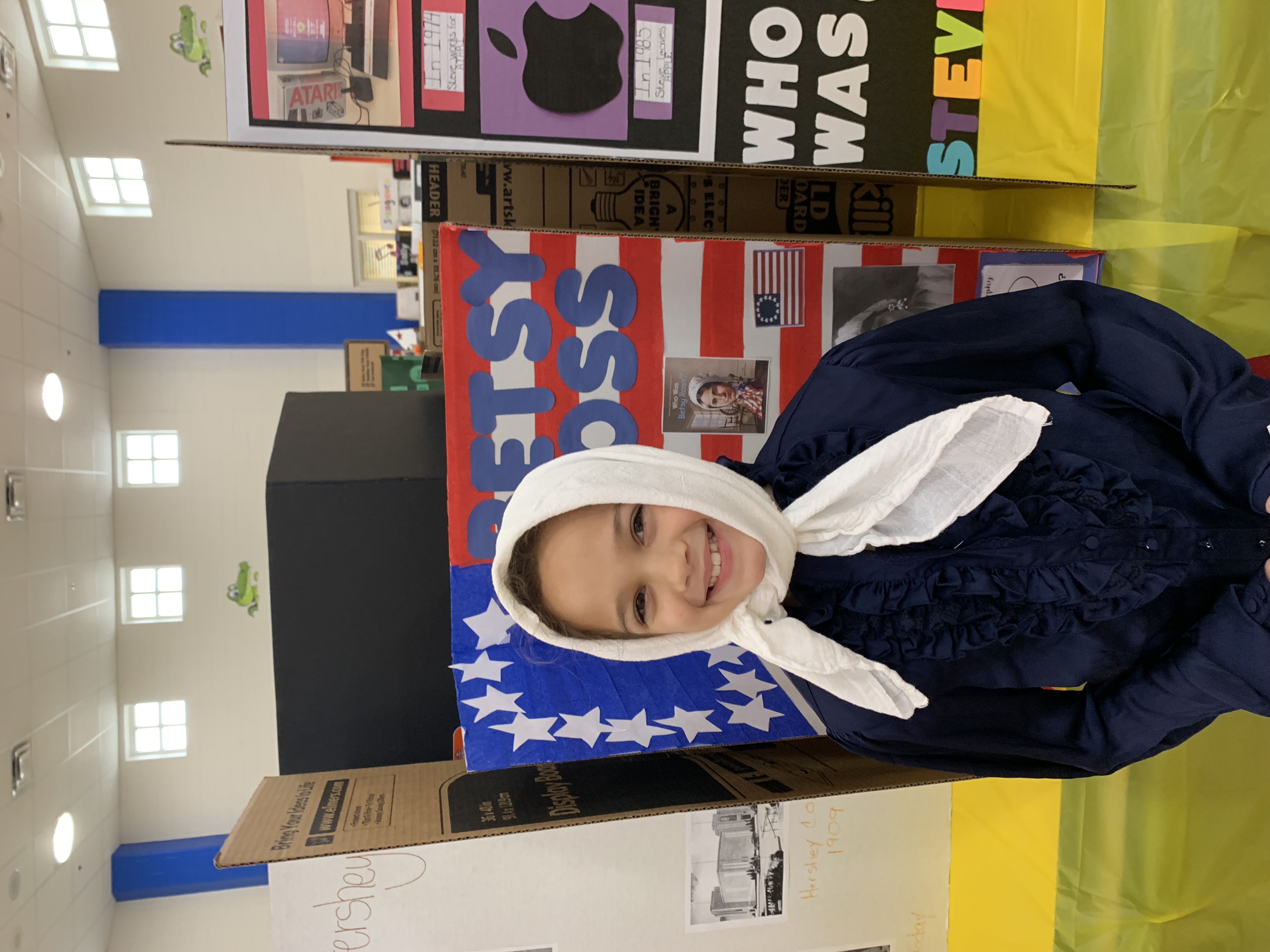  Star Student:   Kaylah Hale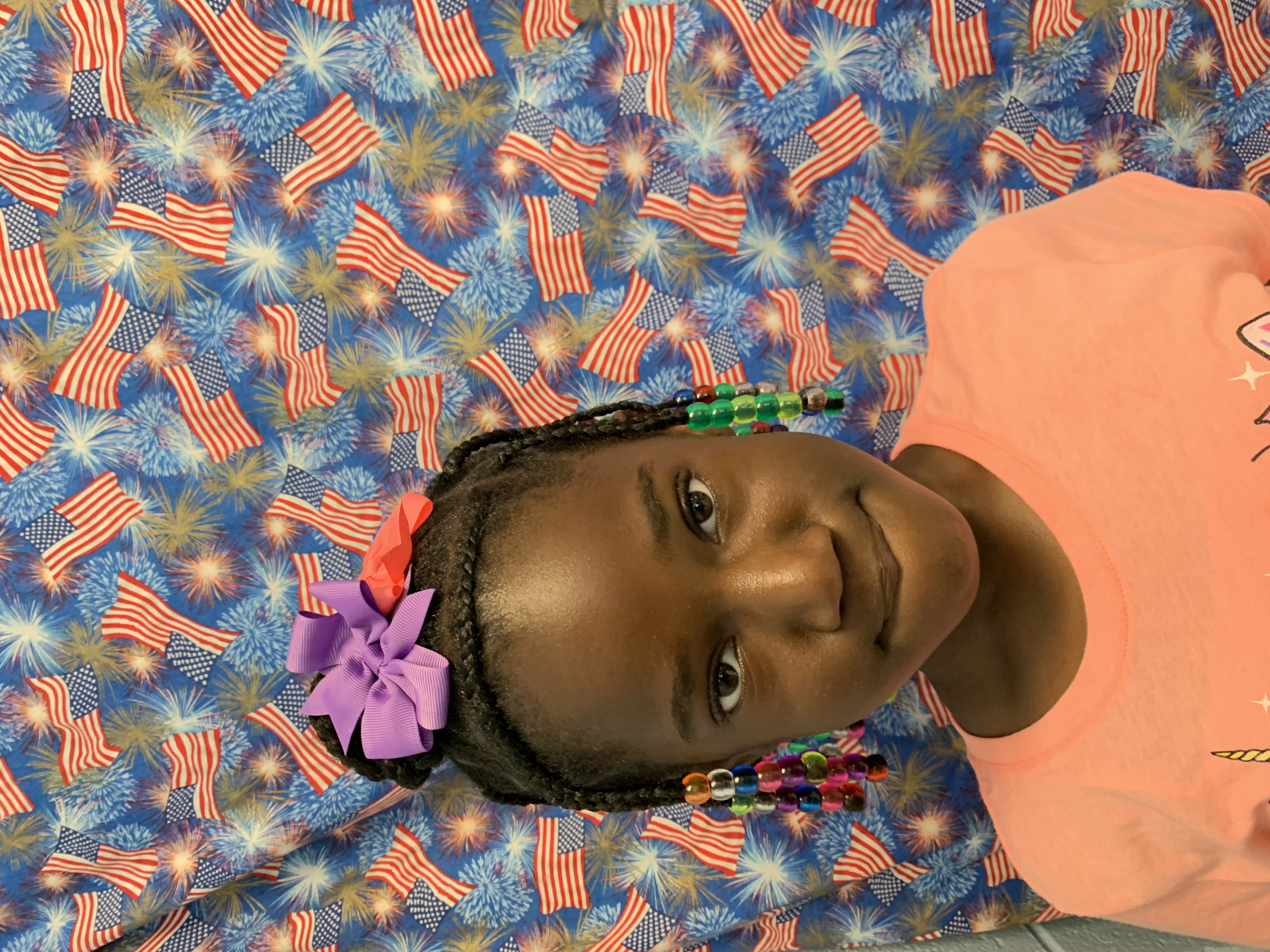 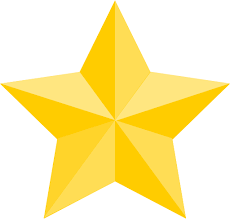 Characteristic:       lively  Failure is another steppingstone to greatness. – Oprah Winfrey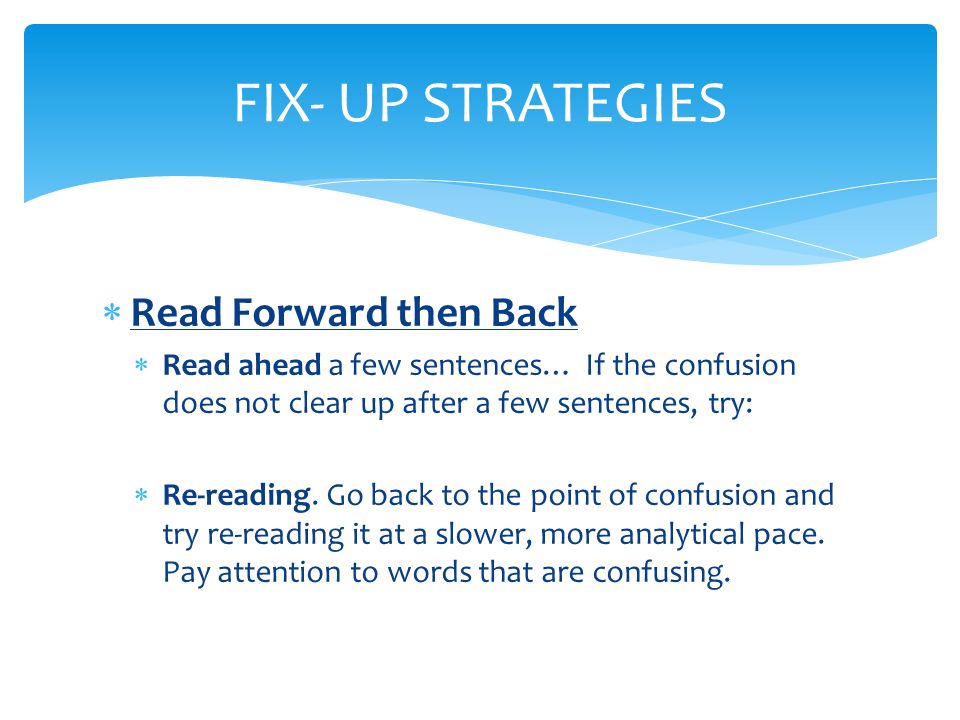 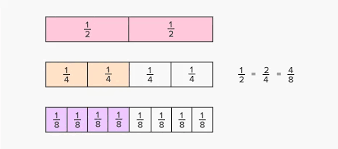 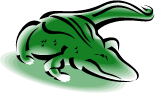 